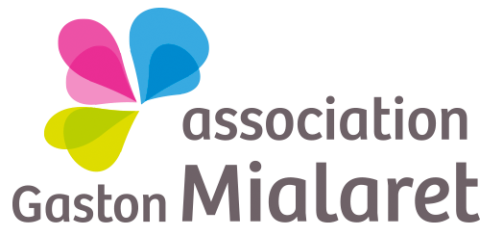 RecruteUN(E) PSYCHOMOTRICIEN(NE) Au Centre Médico-Psycho-Pédagogique (CMPP) DE CAENContrat à durée indéterminéePoste à pourvoir à compter du 1er septembre 2019Temps de travail : 50 % de tempsSalaire selon Convention Collective du 15 mars 1966Intitulé du postePsychomotricien(ne) à 50 % au Centre Médico-Psycho-Pédagogique de Caen. Contrat à durée indéterminée à compter du 1er septembre 2019.ContexteLe CMPP est un service médico-social de consultation, de diagnostic et de soins ambulatoires recevant des enfants et adolescents, ainsi que leur famille.Le psychomotricien exerce sous la responsabilité du Médecin directeur et intervient dans le cadre d’un projet défini en concertation avec les différents membres de l’équipe pluridisciplinaire.Mission  et contenu du posteLe psychomotricien réalise les bilans psychomoteurs sur demande des consultants ou à l’issue d’une réflexion pluridisciplinaire.Sa mission sera de prendre en charge des enfants présentant des perturbations de l’organisation psychomotrice (citées dans son décret de compétences) quelles que soient leurs origines (sensorielles, motrices et /ou psychiques).Le psychomotricien détermine les techniques et médiations à utiliser au sein des séances selon les troubles, difficultés et potentialités de l’enfant (stimulations psychomotrices, relaxation, l’expression corporelle, activités de rythmes, de jeu…).Il peut participer à l’animation d’un groupe thérapeutique. Il participe aux temps d’échanges institutionnels en apportant ses compétences professionnelles spécifiques et en contribuant à alimenter la réflexion collective. Il participe avec le reste de l’équipe pluridisciplinaire à la création d’un projet individualisé pour chaque enfant accueilli se déclinant en objectifs et moyens conformément à la loi 2002-2. Il participe aux temps d’échanges institutionnels en apportant ses compétences professionnelles spécifiques et en contribuant à alimenter la réflexion collective. Il participe avec le reste de l’équipe pluridisciplinaire à la création d’un projet individualisé pour chaque enfant accueilli se déclinant en objectifs et moyens conformément à la loi 2002-2. Il peut participer à des rencontres extérieures afin d’adapter au mieux l’accompagnement et de pouvoir apporter un autre regard sur le patient. RémunérationConditions d’embauche et salariales de la convention collective du 15 mars 1966Compétences requisesOutre le diplôme d’Etat de psychomotricien(ne), les qualités attendues sont le dynamisme, la capacité à travailler en équipe pluridisciplinaire de manière constructive et soutenue, les aptitudes rédactionnelles, relationnelles, d’adaptation et d’animation.Merci d’adresser lettre de motivation et CV avant le vendredi 10 mai 2019 à:Mme PINEAU, Présidente de l’association4 rue Raymonde bail 14000 CAEN Tél : 02.31.53.35.70  Fax : 02.31.74.35.65 siege@mialaret.asso.fr